Sacramental Preparation Request Form – Year 1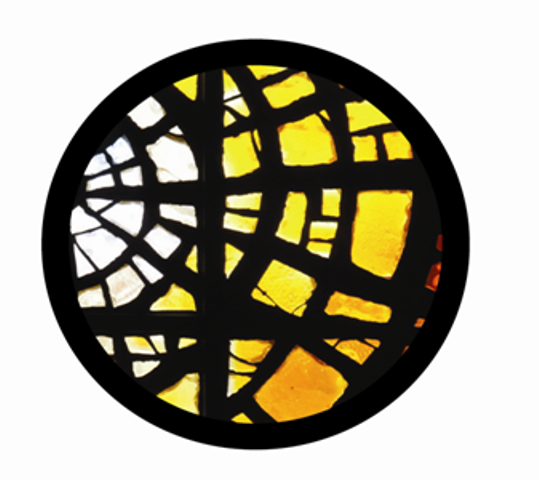 RECONCILIATION – Grade 2 through 5Fall/Winter 2020By signing this form, I – the parent/guardian – am requesting that my child be brought into Full Communion with the Catholic Faith by making this first step in the Sacrament of Reconciliation – Year 1.  I understand that this is the first year of a two year preparation for Confirmation and Eucharist and that my child will be not be fully initiated into the Catholic Faith until they have completed the two year program.My child, for whom I am requesting this Sacrament is:Baptismal/Given Name:First Name - __________________   Middle Name - _________________ Last Name - ___________________Child’s Information:Date of Birth - ____/____/_______Place of birth______________Current Grade ____School _____________Home Street Address		___________________________________________________City, State & Zip Code	_________________________________________________________Baptismal Information:    Has your child been baptized?   Y__ N__  Catholic? Y__ N__   Another Christian faith? Which? _____________Date of Baptism - ___/___ /_______       Church of Baptism - 	______________________________________	Address 	______________________________________			______________________________________A copy of the Baptismal certificate MUST accompany with this form. If your child was baptized at St. Francis, a copy is not required.  Please provide approximate baptismal date.If your child is NOT a baptized Catholic, a different preparation will be required. Contact the Parish Office.Father/Guardian’s Information:First Name - __________________   Middle Name - _________________ Last Name - ___________________Street Address - __________________________________________________________City, State, Zip Code - _____________________________________________________Home Phone - ___________________   Cell Phone - _________________ Work Phone - ________________Email - ________________________________________Relationship to child (if not the Father) - _____________________________________________________Mother/Guardian’s Information:  You may leave areas blank that are the same as above.First Name - ___________________ Middle Name - _________________ Last Name - ___________________Maiden Name _____________________________Street Address - __________________________________________________________City, State, Zip Code - _____________________________________________________Home Phone - ___________________   Cell Phone - _________________ Work Phone - ________________Email - ________________________________________Relationship to child (if not the Mother) - _________________________________________________Parish Membership:Our family is registered parishioners of ______________________	If St. Francis, Envelope Number? __________If not registered at St. Francis, permission to attend St. Francis Sacrament Preparation from your own pastor IS required.  Call the Faith Formation Office for more information.Our family attends Mass	Regularly ____	    Occasionally ____      Seldom ____       Never ____Signatures for Sacramental Preparation RequestChild’s Signature _________________________________________Parent/Guardian’s Name – printed ________________________________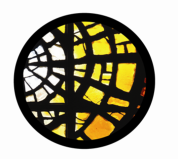 Parent/Guardian’s Signature_____________________________________							         Date ___/ ___/ _______